Задание для группы 18по МДК 03.01. Окрашивание волосуважаемые  обучающиеся тест и практические задания выслать на электронный адрес преподавателя Лищенко Марии Алексеевныmariyamariya_61@mail.ruЗаконспектировать стр. 122 – 130 учебник Т.Ю. Шаменкова «Технология выполнения окрашивания волос и химической (перманентной) завивки» электронная библиотека Издательский центр «Академия»Составить тест по теме «Виды окрашивания на основе актуальных технологий»План-конспект занятия по теме: «Типы колорирования. Функции колорирования. Подбор цвета»Определение термина  «колорирование»Прядное колорированиеБлочное колорированиеФункции колорированияПодбор цвета Коррекция формы лица при помощи колорированияПравила колорированияТеория цветотипов и выбор окрашиванияКолорирование – это окрашивание в два или более цветов. Причем цвета могут быть как естественные, так и яркие, контрастные. Натуральные тона помогают подчеркнуть текстуру стрижки и добавить волосам объем. Контрастные пряди подходят для создания креативных образов. С помощью колорирования можно скорректировать недостатки лица, замаскировать седину.Прядное колорирование – это техника, при которой волосы окрашиваются в разные цвета попрядно. Прядное колорирование в свою очередь подразделяется на несколько подвидов в зависимости от способа набора прядей. Основные виды набора прядей: «штопка», вуаль (пластины), треугольники, треугольные пластины (зигзаг).Блочное колорирование отличается от прядного тем, что одним цветом окрашиваются не пряди, а целая секция или зона волос. Количество блоков так же, как и цветов, может быть разным: с использованием от двух оттенков до восьми.Перед выполнением колорирования необходимо определить  два момента:1. Выбрать схему расположения прядей на голове с учетом стрижки, текстуры волос и цветотипа клиента.2. Выбрать цвета красителей, которые будут использоваться при окрашивании волос.Функции колорирования.Колорирование акцентирует внимание на отдельных элементах стрижки (прически)Колорирование подчеркивает текстуру волос, что особенно важно в случае с многослойной стрижкой, и когда стоит задача визуально увеличить объем волос.Колорирование придает стрижке скульптурность – благодаря сочетанию цветовых бликов, происходит «светотеневая» коррекция прически.Подбор цвета.Колорирование подразумевает игру цвета, а потому выбору оттенков следует уделить самое пристальное внимание. Тут важно все – и цветотип клиентки, и ее пожелания, и особенности облика в целом. Многие колористы считают, что важнее всего правильное сочетание цвета волос с цветом глаз. В основу этого взято правило трех основных цветов: красного, синего, желтого.1.Светло-карие глаза (или желтые, если говорить о преобладающих пигментах) требуют дополнения в виде двух остальных основных цветов, т.е. красного и синего. Красный плюс синий – фиолетовый. А значит, для окрашивания волос в этом случае подойдут оттенки сливовый, баклажановый, вишневый.2.Синие или голубые глаза лучше всего дополнить красным и желтым (оранжевый). Подойдут медные, бежевые и каштановые оттенки с золотистой основой.3. зеленые глаза лучше всего подчеркивает красный цвет. Идеальные оттенки окрашивания – бургундский, красное дерево, ярко-красный.Коррекция формы лица при помощи колорированияПравила колорированияПодготовка к колорированию1. Колорирование выполняется на немытых волосах2.  Чтобы облегчить набор прядей при выполнении прядного колорирования на коротких волосах, их следует слегка смочить водой.3. Перед началом колорирования все волосы следует разделить на зоны с учетом схемы выполнения окрашивания.4. Перед окрашиванием на кожу головы около кравой линии роста волос следует нанести защитный крем.5. Для колорирования лучше использовать разноцветную фольгу.Разведение красителя1.При колорировании длинных волос краситель следует разводить в несколько приемов2. Краситель разводят непосредственно перед нанесением3. Работать с красителем нужно в перчатках.Время выдержки1.Отсчет времени выдержки ведется с момента окончания набора всех прядей, но при необходимости можно снять краситель с отдельных прядей полотенцем.2.Кудрявые и седые волосы хуже поддаются окрашиванию. Поэтому для колорирования таких волос следует использовать только перманентные красители и обязательно увеличить время воздействия на 10 – 15 минут.Теория цветотиповОСЕНЬ Кожа: имеет теплый оттенок, может быть почти белой (с яркими рыже-коричневыми веснушками, загорает плохо) или карамельной (загорает хорошо). Волосы: ярко-рыжие или каштановые у представительниц со светлой кожей и рыже-коричневые, рыжевато-русые у обладательниц более темной кожи. Глаза: фисташковые, сине-зеленые, темно-карие, цвета чая, часто-с цветными крапинками. ВЕСНА Кожа: прозрачная, тонкая, с теплым оттенком, румянец – персиковый (а при волнении или физической нагрузке даже красноватый). Если имеются веснушки, то золотистые, кожа легко и быстро загорает. Волосы: светлые с теплым оттенком, светло-русые с золотистым отенком. Блондинки – льняно-светлые, соломенно-светлые, золотисто-песочные, светло-рыжие. Глаза: небесно-голубые, бирюзовые, чайно-зеленые, золотисто-карие. Очень редки темно-карие и интенсивно-зеленые глаза.ЛЕТО Кожа: с холодным голубоватым оттенком, бывает как совсем светлой, так и достаточно смуглой оливковой. Если есть веснушки то серо-коричневые загорает хорошо (при этом оттенок загара - ореховый). Волосы: русые с холодным пепельным оттенком серебристый блонд. Глаза:  серо-голубые серо-зеленые орехово-карие.ЗИМА Кожа: с холодным голубоватым подтоном может быть как очень светлой, так и оливково-смуглой. «Белоснежки» загорают плохо, смуглые – хорошо. Волосы: черные антрацит шоколадно-коричневые темно-каштановые. Глаза: яркие контрастные четкого ярко выраженного цвета льдисто-голубые синие зеленые серые карие черные.ВЫБОР ОКРАШИВАНИЯ В ЗАВИСИМОСТИ ОТ СЕЗОННОГО ТИПАВыполнить практические работыПрактическое  занятие  № 14Тема: Освоение приёмов набора прядей при выполнении   классического колорирования волос горизонтальными  и вертикальными проборами. Зарисовка схем набора прядейЦель: закрепить полученные теоретические  знания.Теоретический материал, необходимый для выполнения работы.Колорирование – это окрашивание в два или более цветов. Причем цвета могут быть как естественные, так и яркие, контрастные. Натуральные тона помогают подчеркнуть текстуру стрижки и добавить волосам объем. Контрастные пряди подходят для создания креативных образов. С помощью колорирования можно скорректировать недостатки лица, замаскировать седину.Прядное колорирование – это техника, при которой волосы окрашиваются в разные цвета попрядно. Прядное колорирование в свою очередь подразделяется на несколько подвидов в зависимости от способа набора прядей. Основные виды набора прядей: «штопка», вуаль (пластины), треугольники, треугольные пластины (зигзаг).Правила колорированияПодготовка к колорированию1. Колорирование выполняется на немытых волосах2.  Чтобы облегчить набор прядей при выполнении прядного колорирования на коротких волосах, их следует слегка смочить водой.3. Перед началом колорирования все волосы следует разделить на зоны с учетом схемы выполнения окрашивания.4. Перед окрашиванием на кожу головы около кравой линии роста волос следует нанести защитный крем.5. Для колорирования лучше использовать разноцветную фольгу.Разведение красителя1.При колорировании длинных волос краситель следует разводить в несколько приемов2. Краситель разводят непосредственно перед нанесением3. Работать с красителем нужно в перчатках.Время выдержки1.Отсчет времени выдержки ведется с момента окончания набора всех прядей, но при необходимости можно снять краситель с отдельных прядей полотенцем.2.Кудрявые и седые волосы хуже поддаются окрашиванию. Поэтому для колорирования таких волос следует использовать только перманентные красители и обязательно увеличить время воздействия на 10 – 15 минут.Классическое колорирование горизонтальными проборамиМетод набора прядей «Штопка» или «Вуаль». Основой данного метода является схема классического горизонтального мелирования. При окрашивании используются три цветаВариант  1 (без натуральных прядей) Вариант  2 (без натуральных прядей) Вариант  3 (с натуральными прядями) Вариант  4 (с натуральными прядями) Классическое колорирование вертикальными проборамиВариант  без натуральных прядейХод работыОпределить цветотип моделиПодобрать цвета, составить формулы окрашивания3.	Зарисовать схемы набора прядей при выполнении колорирования горизонтальными и вертикальными проборами. Описать последовательность выполнения операцийВыводПрактическое  занятие  № 15Тема: Освоение приёмов набора прядей при выполнении   окрашивания волос современными способами «Омбре», «Балаяж». Зарисовка схем набора прядей.Цель: закрепить полученные теоретические  знания.Теоретический материал, необходимый для выполнения работы.В настоящее время, как никогда раньше, большой популярностью пользуются сложные техники окрашивания волос. Они не являются чем-то новым, но спрос на них только возрастает. В тренде такие приёмы окрашивания, как блондирование, омбре и некоторые другие. 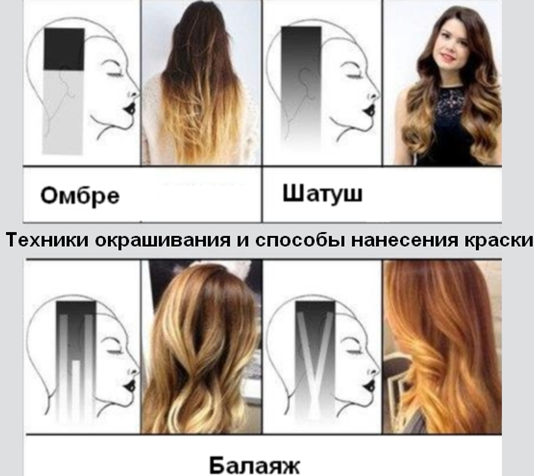 Брондирование - это выполнение многоцветного мелирования и колорирования волос по определенной технологии, благодаря которым достигается потрясающий эффект мягкого перелива цветов. С помощью процедуры брондирования волосы станут выглядеть привлекательно, максимально естественно и натурально. Пряди будут смотреться так, как будто они выгорели на солнце и имеют пшеничный, янтарный и медовый оттенки. А переходы между оттенками незаметные, плавные от кончиков волос к корням. Очень красиво и стильно выглядит брондирование волос в рамках шоколадно-коричневой, натурально-русой, кофейной и медно-каштановой гаммы, c легкими налетами медового и орехового блонда. Ход работы1.	Описать составы для осветления и тонирования волос2.	Составить инструкционно-технологическую карту выполнения «Омбре», «Брондирование» (Приложение 1, Приложение 2)ВыводПриложение 1Инструкционно-технологическая картапо выполнению окрашивания методом «Омбре»Инструкционно-технологическая картапо выполнению окрашивания методом «Брондирование»Приложение 2Инструкционно-технологическая карта выполнения современного окрашивания методом «Омбре»Инструкционно-технологическая карта выполнения современного окрашивания методом «Балаяж»Подготовиться к контрольной работеВопросы:Рекомендации для выполнения мелированияВиды составов для мелированияОшибки при выполнении мелирования волос (причина, как исправить)Мелирование на шапочкуМелирование на фольгу или термобумагуМетод набора прядейПрядное колорированиеБлочное колорированиеФункции колорированияПодбор цветаПравила колорированияФорма лицаРекомендации Круглое лицоПряди вокруг лица следует окрашивать в более светлые цвета, теменную зону оставить темнойТреугольное лицоЧтобы сгладить ширину лица, пряди на висках следует окрашивать в светлые оттенки. Возможна тонировка прядей вокруг лица и на височных зонахРомбовидное лицоЧтобы сделать скулы менее выступающими, пряди над скулами следует окрашивать в более светлые тонаКвадратное лицоКонцы волос следует окрашивать в светлые теплые тона – это облегчит тяжелую форму нижней челюсти.Удлиненное лицоРекомендуется колорирование широкими прядями: на светлых волосах – на 2-3 тона светлее, на темных – на 2-3 тона темнее общей массы волос.Цветотип Рекомендуемые цвета Не рекомендуемые цветаВесна Цвета: светлый блондин,  средний блондин, белокурыйОттенки: золотистый, медный, пшеничныйЦвета: темно-коричневый, черный,Оттенки: огненно-рыжий, ярко-красный, синий, фиолетовыйЛето Цвета: светлый блондин, темно-русый, средне-русый, светло-русыйОттенки: пепельный, жемчужныйЦвета: не рекомендуется изменять цвет более чем на 2 тонаОттенки: золотистый, медный, красный, пшеничный, льнянойОсень Цвета: средне-русый, светло-русый, темно-русый, светло-коричневый, коричневый, темно-коричневыйОттенки: сочно золотистый, медный, красный, тициановыйЦвета: светло-белокурый, белокурый, черныйОттенки: иссиня-черный, пепельный, жемчужый, фиолетовый, «сандре»Зима Цвета: средне-русый, темно-русый, темно-коричневый, черныйОттенки: пепельный, фиолетовый, красный, иссиня-черныйЦвета: не рекомендуется осветление всех типовОттенки: медный, золотой, пшеничный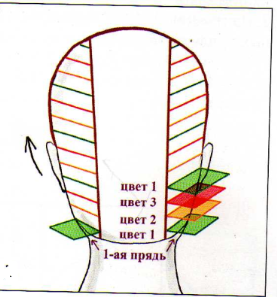 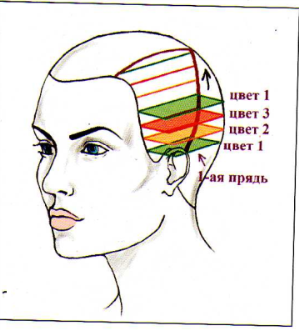 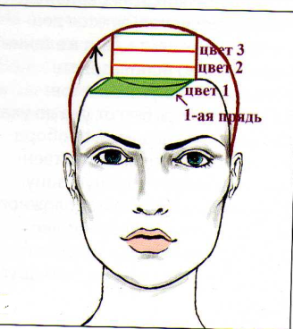 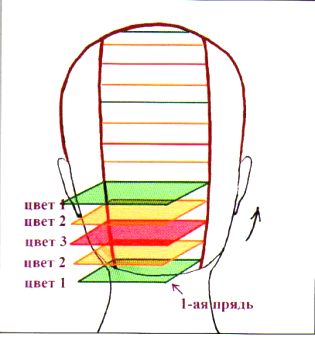 Набор прядей выполняется по классической схеме. Пряди окрашиваются следующим образом: первая прядь – цвет 1, вторая прядь – цвет 2, третья прядь – цвет 3, четвертая прядь – цвет 2, пятая прядь – цвет 1 и т.д.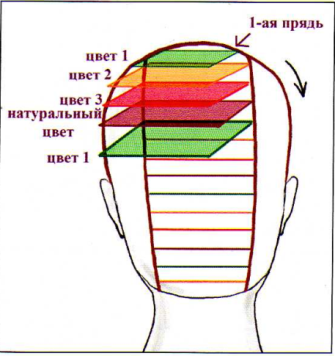 Набор прядей выполняется по классической схеме, но не снизу вверх, а наоборот – сверху вниз. При этом каждую четвертую прядь оставляют неокрашенной. Последовательность окрашивания: первая прядь – цвет 1, вторая прядь – цвет 2, третья прядь – цвет 3, четвертая – неокрашенная прядь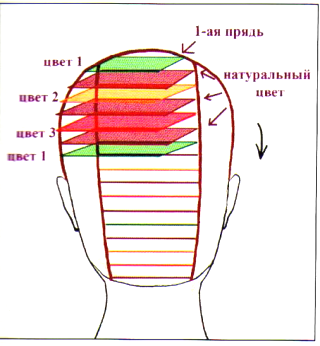 Этот вид колорирования проводится по схеме классического мелирования – после каждой окрашенной пряди оставляют неокрашенную прядь. Цвета чередуют следующим образом: первая прядь – цвет 1, вторая прядь – неокрашенная, третья прядь – цвет 2, четвертая – неокрашенная, пятая – цвет 3, далее последовательность повторяется. Набор прядей начинают с макушки и продолжают вниз к краевой линии роста волос.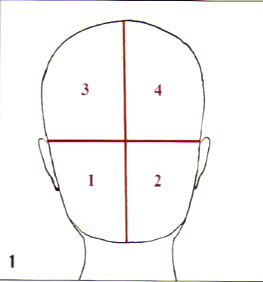 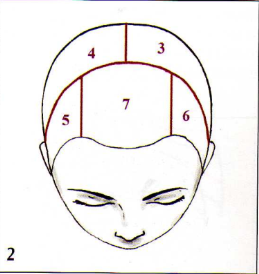 Метод набора прядей «Вуаль». При вертикальном  (американском) колорировании используют красители трех цветов.Волосяной покров делят на семь зон: теменную, две височно-боковые и четыре затылочные, которые получают при помощи центрального вертикального пробора и горизонтального пробора, проведенного через затылочный бугор.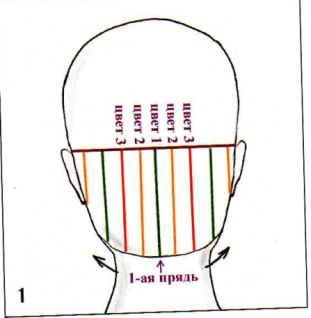 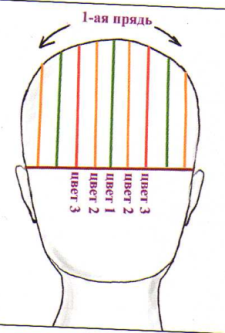 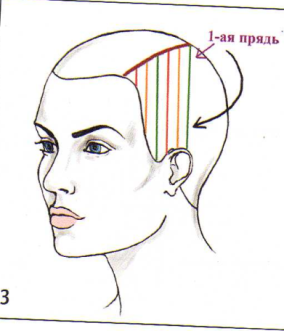 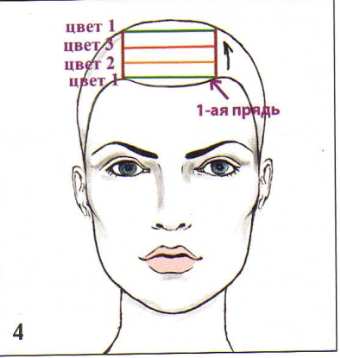 № п/пЭскиз Описание операцийПрименяемые материалы, инструменты, парикмахерское белье1Диагностика волос; составление формулы окрашивания2Деление волосяного покрова на зоны3Нанесение красителя по зонам4Нанесение красителя по зонам5Время выдержкиВремя выдержкиВремя выдержки6Окончание процедурыОкончание процедурыОкончание процедуры№ п/пЭскиз Описание операцийПрименяемые материалы, инструменты, парикмахерское белье1Диагностика волос; составление формулы окрашивания2Деление волосяного покрова на зоны3Нанесение красителя по зонам4Нанесение красителя по зонам5Время выдержкиВремя выдержкиВремя выдержки6Окончание процедурыОкончание процедурыОкончание процедуры№ п/пФотоПоследовательность выполнения1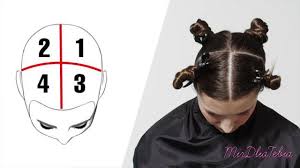 Разделить  волосяной покров головы на 4 основные зоны двумя центральными, перпендикулярными проборами проходящими через макушку (горизонтальный - за ушной раковиной от уха до уха через макушку, и вертикальный – от кончика носа до середины затылка через макушку.)2Развести  осветляющий препарат в мисочке для окрашивания в пропорции 1:2 (1 порция осветляющей пудры и 2 порции окислителя необходимой % концентрации, в данном случае – 6%). Рекомендуется в осветляющий препарат добавлять масло для волос, для меньшего повреждения волос при осветлении. Всё хорошо перемешать до получения однородной массы.Развести  осветляющий препарат в мисочке для окрашивания в пропорции 1:2 (1 порция осветляющей пудры и 2 порции окислителя необходимой % концентрации, в данном случае – 6%). Рекомендуется в осветляющий препарат добавлять масло для волос, для меньшего повреждения волос при осветлении. Всё хорошо перемешать до получения однородной массы.3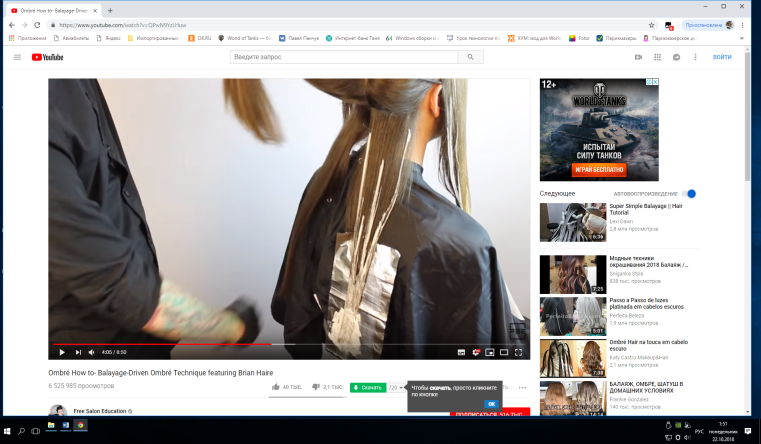 На нижней части правой затылочной зоны отделяем прядь до 1 см. прочёсываем тщательно расчёской, левой рукой придерживаем кончики пряди, а правой берём кисть с препаратом, держа её вертикально, вертикальными движениями наносим препарат отступая от корней 3-4 см. тонкими полосками на разной длине по всей пряди, ближе к концам пряди препарат наносится более интенсивно. Под обработанную прядь подкладывается лист парикмахерской фольги. После каждой обработанной пряди необходимо вытирать руки, чтоб отделяя новую прядь не перепачкать волосы. Обязательно необходимо запомнить время нанесения препарата на первую прядь.Аналогичным образом обрабатывается вся правая и левая затылочные зоны чередуя их, поднимаясь постепенно вверх к макушке. Все действия следует выполнять быстро и аккуратно.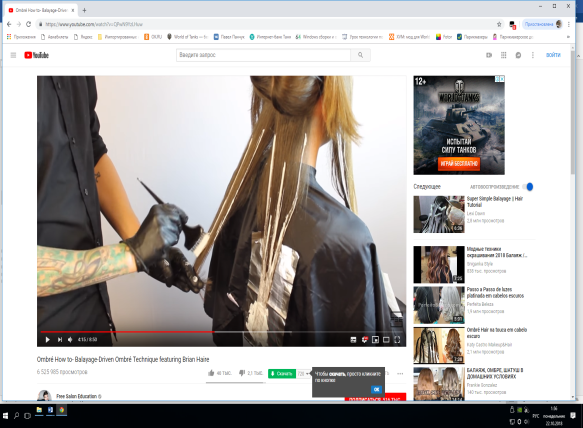 На нижней части правой затылочной зоны отделяем прядь до 1 см. прочёсываем тщательно расчёской, левой рукой придерживаем кончики пряди, а правой берём кисть с препаратом, держа её вертикально, вертикальными движениями наносим препарат отступая от корней 3-4 см. тонкими полосками на разной длине по всей пряди, ближе к концам пряди препарат наносится более интенсивно. Под обработанную прядь подкладывается лист парикмахерской фольги. После каждой обработанной пряди необходимо вытирать руки, чтоб отделяя новую прядь не перепачкать волосы. Обязательно необходимо запомнить время нанесения препарата на первую прядь.Аналогичным образом обрабатывается вся правая и левая затылочные зоны чередуя их, поднимаясь постепенно вверх к макушке. Все действия следует выполнять быстро и аккуратно.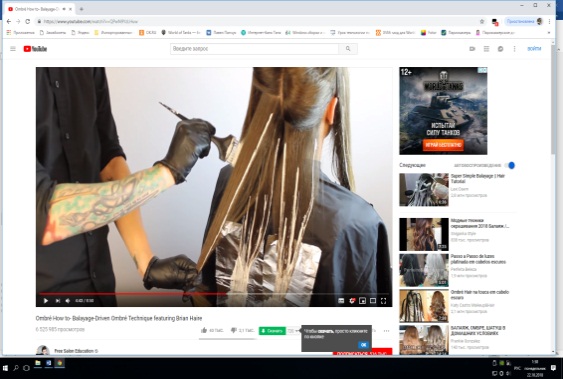 На нижней части правой затылочной зоны отделяем прядь до 1 см. прочёсываем тщательно расчёской, левой рукой придерживаем кончики пряди, а правой берём кисть с препаратом, держа её вертикально, вертикальными движениями наносим препарат отступая от корней 3-4 см. тонкими полосками на разной длине по всей пряди, ближе к концам пряди препарат наносится более интенсивно. Под обработанную прядь подкладывается лист парикмахерской фольги. После каждой обработанной пряди необходимо вытирать руки, чтоб отделяя новую прядь не перепачкать волосы. Обязательно необходимо запомнить время нанесения препарата на первую прядь.Аналогичным образом обрабатывается вся правая и левая затылочные зоны чередуя их, поднимаясь постепенно вверх к макушке. Все действия следует выполнять быстро и аккуратно.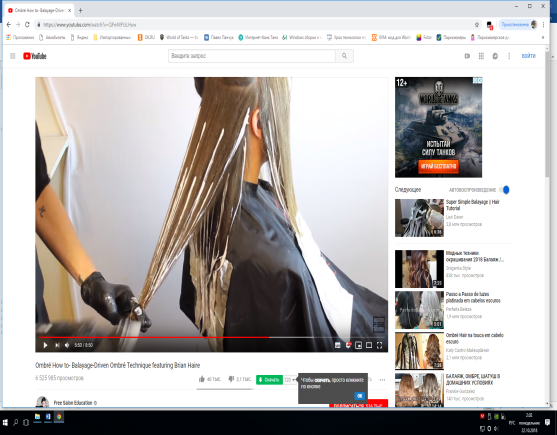 На нижней части правой затылочной зоны отделяем прядь до 1 см. прочёсываем тщательно расчёской, левой рукой придерживаем кончики пряди, а правой берём кисть с препаратом, держа её вертикально, вертикальными движениями наносим препарат отступая от корней 3-4 см. тонкими полосками на разной длине по всей пряди, ближе к концам пряди препарат наносится более интенсивно. Под обработанную прядь подкладывается лист парикмахерской фольги. После каждой обработанной пряди необходимо вытирать руки, чтоб отделяя новую прядь не перепачкать волосы. Обязательно необходимо запомнить время нанесения препарата на первую прядь.Аналогичным образом обрабатывается вся правая и левая затылочные зоны чередуя их, поднимаясь постепенно вверх к макушке. Все действия следует выполнять быстро и аккуратно.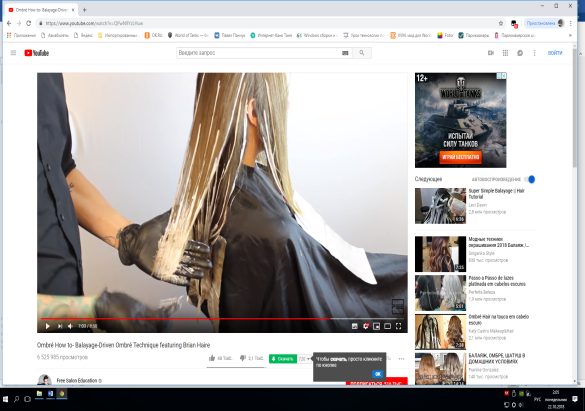 На нижней части правой затылочной зоны отделяем прядь до 1 см. прочёсываем тщательно расчёской, левой рукой придерживаем кончики пряди, а правой берём кисть с препаратом, держа её вертикально, вертикальными движениями наносим препарат отступая от корней 3-4 см. тонкими полосками на разной длине по всей пряди, ближе к концам пряди препарат наносится более интенсивно. Под обработанную прядь подкладывается лист парикмахерской фольги. После каждой обработанной пряди необходимо вытирать руки, чтоб отделяя новую прядь не перепачкать волосы. Обязательно необходимо запомнить время нанесения препарата на первую прядь.Аналогичным образом обрабатывается вся правая и левая затылочные зоны чередуя их, поднимаясь постепенно вверх к макушке. Все действия следует выполнять быстро и аккуратно.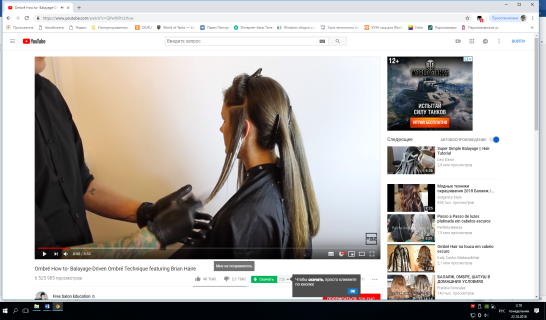 Далее препарат наносится на нижнюю часть левой височно-теменной зоны и аналогично обрабатывается, постепенно двигаясь к макушке. 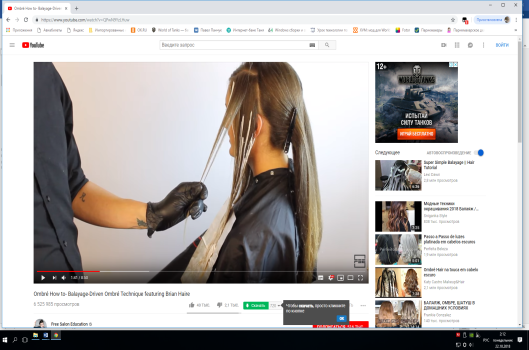 Далее препарат наносится на нижнюю часть левой височно-теменной зоны и аналогично обрабатывается, постепенно двигаясь к макушке. 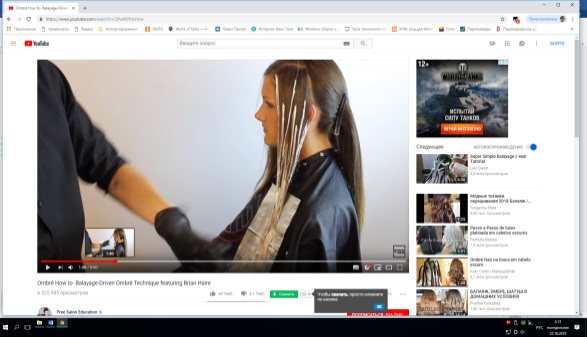 Затем приступаем к нижней части правой височно-теменной зоне и аналогично обрабатываем, двигаясь к макушке.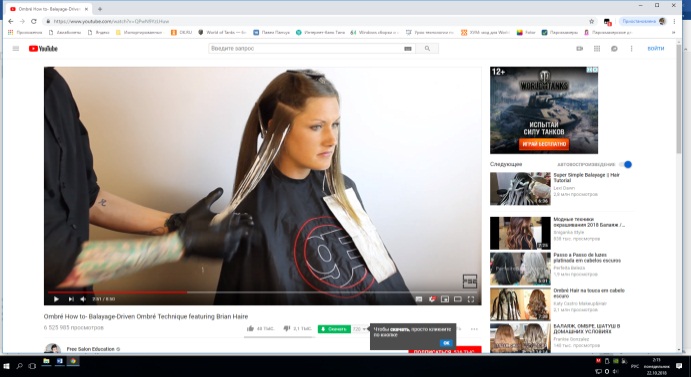 Затем приступаем к нижней части правой височно-теменной зоне и аналогично обрабатываем, двигаясь к макушке.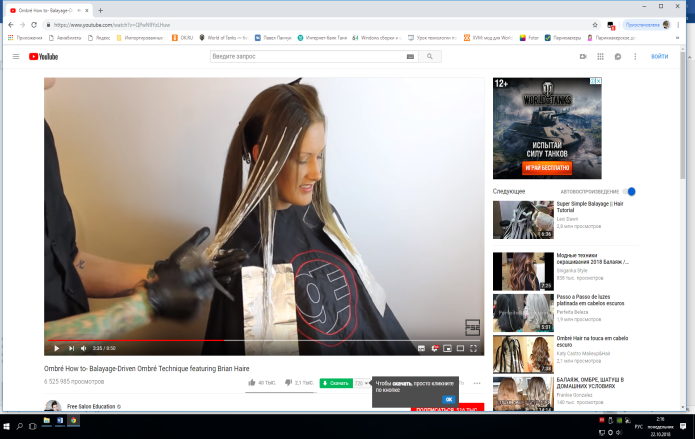 Затем приступаем к нижней части правой височно-теменной зоне и аналогично обрабатываем, двигаясь к макушке.Когда осветляющий препарат нанесён на все волосы засекаем время выдержки. Необходимо помнить, что затылочную зону мы обработали ранее и поэтому возможно её пора смыть. Общее время выдержки осветляющего препарата на волосах от 20 до 50 мин. в зависимости от структуры волос. В случае, если используется климазон, то время выдержки препарата на волосах сокращается в 2 раза.Когда осветляющий препарат нанесён на все волосы засекаем время выдержки. Необходимо помнить, что затылочную зону мы обработали ранее и поэтому возможно её пора смыть. Общее время выдержки осветляющего препарата на волосах от 20 до 50 мин. в зависимости от структуры волос. В случае, если используется климазон, то время выдержки препарата на волосах сокращается в 2 раза.Когда осветляющий препарат нанесён на все волосы засекаем время выдержки. Необходимо помнить, что затылочную зону мы обработали ранее и поэтому возможно её пора смыть. Общее время выдержки осветляющего препарата на волосах от 20 до 50 мин. в зависимости от структуры волос. В случае, если используется климазон, то время выдержки препарата на волосах сокращается в 2 раза.По истечении времени выдержки  моем голову с применением шампуня тёплой проточной водой. Затем хорошо промачиваем волосы полотенцем, прочёсываем расчёской с крупными зубьями и приступаем к тонированию волос. По истечении времени выдержки  моем голову с применением шампуня тёплой проточной водой. Затем хорошо промачиваем волосы полотенцем, прочёсываем расчёской с крупными зубьями и приступаем к тонированию волос. По истечении времени выдержки  моем голову с применением шампуня тёплой проточной водой. Затем хорошо промачиваем волосы полотенцем, прочёсываем расчёской с крупными зубьями и приступаем к тонированию волос. 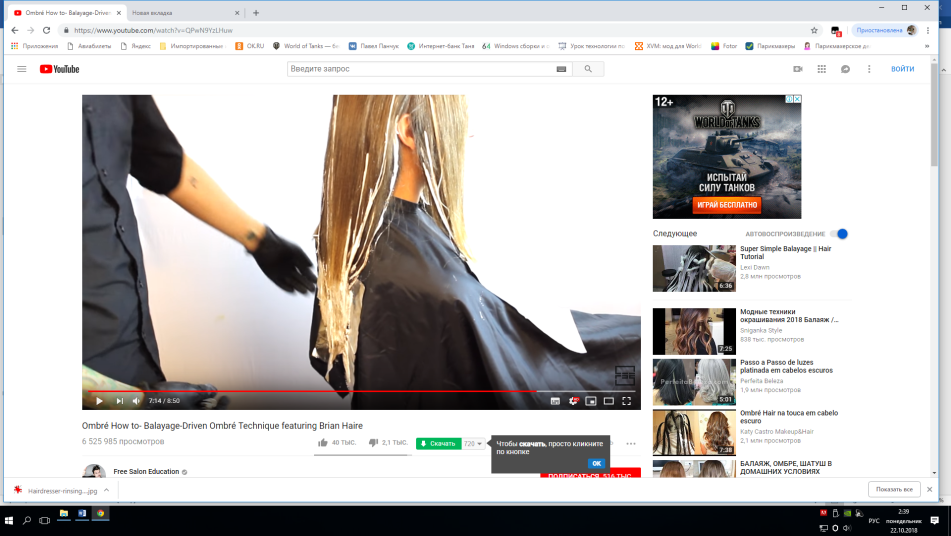 В данном случае мы выберем оттенок жемчужный блонд и применим 1,5 % окислитель. Развести краситель в мисочке для окрашивания 1:2 (1 порция красителя и 2 порции 1,5 % окислителя), тщательно перемешать.Необходимо краситель наносить быстро, аккуратно и качественно. По окончанию нанесения красителя засекаем время выдержки от 10 до 30 мин. в данном случае 20 мин., так как волос ранее был осветлён.По истечении времени выдержки  моем голову без применения шампуня тёплой проточной водой, затем наносим бальзам для волос, выдерживаем его на волосах около 5-7 мин. и смываемПо истечении времени выдержки  моем голову без применения шампуня тёплой проточной водой, затем наносим бальзам для волос, выдерживаем его на волосах около 5-7 мин. и смываемПо истечении времени выдержки  моем голову без применения шампуня тёплой проточной водой, затем наносим бальзам для волос, выдерживаем его на волосах около 5-7 мин. и смываем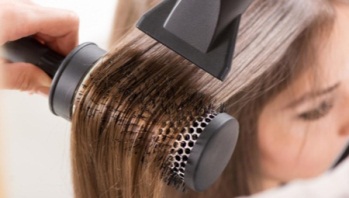 Затем хорошо промачиваем волосы полотенцем, обрабатываем третью часть волос по всей длине маслом для волос, можно также обработать волосы спреем для лёгкого расчёсывания, прочёсываем расчёской с крупными зубьями и приступаем к укладке волос феном методом брашинг или вытягивая волосы ровно по всей длине или придавая им лёгкие локоны, в зависимости от пожеланий клиента.№ п/пФото Последовательность выполнения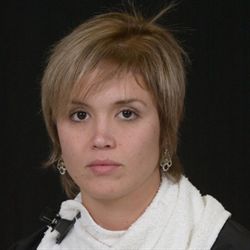 Модель до окрашивания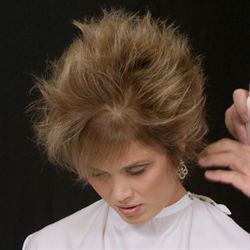 Начешите волосы с помощью расчески хвостик и лака для волос.Волосы должны быть достаточно начесаны, чтобы не упасть под тяжестью блондирующего средства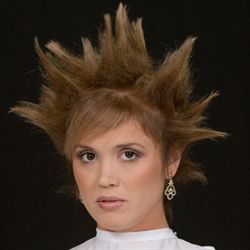 Разделите волосы на равные пряди. Для этого нужно разделить на ряды зоны с помощью расчески, а затем каждый ряд разделить на 5 равных пучков.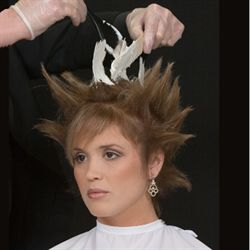 Нанесите красящий осветлитель на кончики пучков волос с обеих сторон.Начинать окрашивание нужно с макушки и продолжать вниз на затылок. Отступать от корней на 2,2-3 см.Закончив окрашивать один ряд, передвигайтесь на следующий. Следите за тем. чтобы наносить краску для волос равномерно, тщательно окрашивая кончики прядей.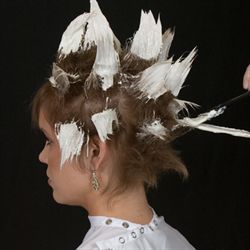 Нанесите красящий осветлитель на кончики пучков волос с обеих сторон.Начинать окрашивание нужно с макушки и продолжать вниз на затылок. Отступать от корней на 2,2-3 см.Закончив окрашивать один ряд, передвигайтесь на следующий. Следите за тем. чтобы наносить краску для волос равномерно, тщательно окрашивая кончики прядей.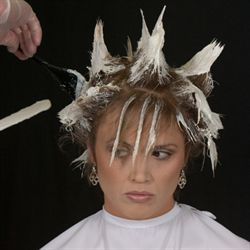 Когда все пучки волос будут окрашены, переходите на челку. Ее нужно покрасить вертикальными полосочками - линиями толщиной 0,5-1 см. на расстоянии 1-2,5 см. При этом кисточку нужно держать вдоль роста волосЗакончив челку, вернитесь опять на пряди и размажьте уже меньшее количество краски на расстоянии на 1 см. ближе к корням, растушевывая осветляющее средствоКогда все пучки волос будут окрашены, переходите на челку. Ее нужно покрасить вертикальными полосочками - линиями толщиной 0,5-1 см. на расстоянии 1-2,5 см. При этом кисточку нужно держать вдоль роста волосЗакончив челку, вернитесь опять на пряди и размажьте уже меньшее количество краски на расстоянии на 1 см. ближе к корням, растушевывая осветляющее средство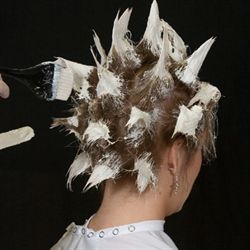 После того, как вы затушуете все пряди-пучки, волосы должны выглядеть как на картинке, Оставить краску на волосах на 20-30 мин.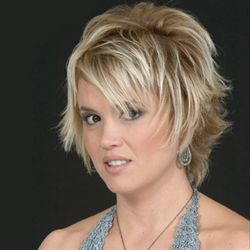 Так выглядит окрашивание коротких волос в технике «балаяж» после окрашивания.